ADI – SOYADI: ………………………………							17.04.20184.SINIF SOSYAL BİLGİLER “BİREYSEL ÖZGÜRLÜK” KONU TESTİPuan:	www.HangiSoru.comTest soruları 6’şar puandır.Başarılar Dilerim…Mehmet Gürdal TEKİN1 - Aşağıdakilerdenhangisibireyselözgürlüğüifadeeder?A)  Ülkeyiyönetecekkişilerebireyselolarakkararvermek.B)  İstediğidavranışıhiçbirsınırkoymadanistediği her yerdeyapabilmek. C)  Kimseninbaskısıolmadankendikararlarınıverebilmekveuygulayabilmek. D) Üyesiolduğutopluluklarda, yalnızcakendikararlarınıkabulettirmekveuygulamak.2 - Aşağıdakilerdenhangisibağımsızbirülkeile ilişkilendirilemez?A)  Milliegemenlik B)  DarbeteşebbüsüC)  KişiselhaklarD)  Anayasalözgürlükler Atatürk’egörebaşkaülkelerebağımlı, adetaonlarınkuklasıolmuşbir millet, zamanlatarihsahnesindensilinir.3 - Yukarıdakicümledesözüedilen “başkaülkelerinkuklasıolmak” ifadesiileanlatılmakistenenaşağıdakilerdenhangisindeaçıklanmıştır?A)  TeknolojikürünlerinibaşkaülkelerdenalmakB)  KenditarihiniyabancıülkelerdenöğrenmekC)  Başkaülkelerindirektifleriyleyönetilmek              D)  Sahnesanatlarındayabancıülkelerebağımlıolmak4 - Aşağıdakiülkelerdenhangisibağımsızolarak nitelendirilemez?A)  EkonomikalandadışarıyamuhtaçolmayanülkelerB)  TarımdaürettikleriylekendikendilerineyetenülkelerC)  İçişlerindekendikararlarınıçekinmedenverebilenülkelerD)  Askerialandagelişmişülkelerdeneğitimvedestekalanülkeler5 - 23 Nisan 1920’de TürkiyeBüyük Millet Meclisi’ninaçılmasıileaşağıdakilerdenhangisi gerçekleşmemiştir?A)  Egemenlikmilletinoldu.B)  Ülkemizinyönetimbiçimicumhuriyetoldu.C)  Yenibirdevletintemelleriatıldı.                     D)  Bağımsızlığımıziçinbiraşamagerçekleşti.* Yönetmeyetkisi                * Hakimiyet                * Hürolmak6 - Verilenifadelerleeşleştirildiğindeaşağıdakikavramlardanhangisiaçıktakalır?A)  BağımsızlıkB)  AnayasaC)  Egemenlik                     D)  Özgürlük7 - Ülkemizinbağımsızlığınıkorumakiçin;I. Etkinvatandaşolmak                II. Tarihimiziöğrenmek             III. Ülkemizinkalkınmasıiçinçalışmakdavranışlarındanhangileriniyapmalıyız?A) Yalnız I                    B) I ve II                    C) II ve III                   D) I, II ve III8 - Türkiye’ninyönetimsistemindeaşağıdakilerdenhangisi yoktur?A)  Yasama, yürütmeveyargıorganlarıvardır.            B)  Cumhurbaşkanıhalktarafındanseçilir. C)  Gerçekleşenyönetimparlamentersistemdir.           D)  SeçilenmilletvekilleriTBMM’yioluşturur.9 - Ülkemizinyönetimşekliolancumhuriyet, hangitarihtegerçekleştirilenolaylabelirlenmiştir?A) 1920                 B) 1923                C) 2014                   D) 2017I. Atatürk’ünçocuklaraçokdeğerverdiğinin
II. Yönetmeyetkisininçocuklaraverildiğinin
III. Bağımsızlığımızınçocuklaraemanetedildiğinin10 - Atatürk’ün 23 Nisan gününüçocuklarabayramolarakarmağanetmesiyukarıdakilerdenhangileriningöstergesidir?A) Yalnız I                    B) I ve III                    C) II ve III                   D) I, II ve III11 – Aşağıdaki cümlelerde boş bırakılan yerlere uygun ifadeleri yerleştirin. (18p)* Atatürk, bağımsızlık ve milli egemenliğimizi geleceğimiz olan …………………… armağan etmiştir.* 23 Nisan 1920’de …………….. ‘nin açılmasıyla Türk halkı kendi kararlarını vermeye başladı.* ……………………………… olan kişiler, kendi seçimlerini yapabilir, düşüncelerini özgürce ifade edebilir.* Atatürk’e göre …………………….. ülkeler, başka ülkelere muhtaç olmayan ulusların ülkeleridir.* Bağımsızlığımızı korumak için ………………………. iyi öğrenmeli ve …………………. korumalıyız.12 – Aşağıdaki çocuklardan bireysel özgürlüğe sahip olanları işaretleyin. (10p)-13 – Ülkemizin Cumhurbaşkanlık sistemine geçmeden önceki sistemi olan parlamenter sistemde hangi görevlerin, hangi organ tarafından yerine getirildiğini eşleştirin. (12p)-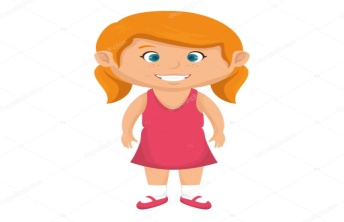 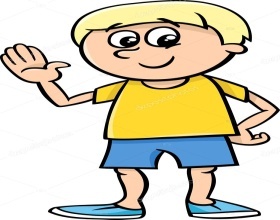 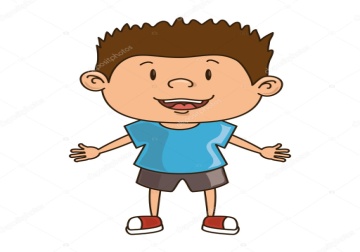 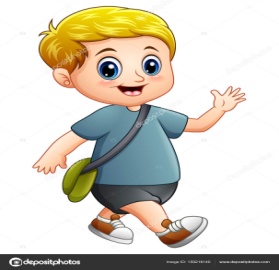 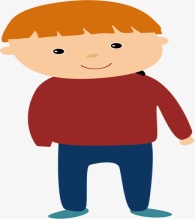 